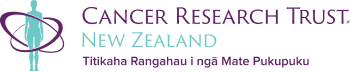 John Gavin Postdoctoral Fellowship – advice to applicants ObjectivesPostdoctoral Fellowships are intended for the support of outstanding graduates who have recently completed a degree at doctoral level and who propose to conduct research in scientific fields of relevance to cancer control. Projects may be in the field of cancer-related public health, or the biomedical, clinical, epidemiological or psychosocial aspects of cancer.   The purpose is to provide personal support for two years of research, usually to widen their experience in a different institution. The expectation is that at the end of the Fellowship they will become established as independent researchers in New Zealand.QualificationsApplicants for the Postdoctoral Fellowship should be New Zealand citizens or permanent residents and have recently completed a Doctor of Philosophy or equivalent degree.  Applications will be considered also from persons who have not yet received the results of their thesis examination, but the award and commencement of the Fellowship will be conditional on award of their doctoral degree. Usually the thesis will have been submitted for examination at the time of application. Applications would normally be made within three years of graduating PhD or equivalent.Conditions of TenurePostdoctoral Fellowship awards will be administered through the host institution.  The general conditions of appointment are those of that institution. Postdoctoral Fellowships are tenable within  and overseas universities, hospitals or research institutions approved by the Trust. The institution, department and supervisor must be approved by the Trust and would not usually be the department or institution in which the research leading to the award of the doctorate was performed. Postdoctoral Fellows may not receive additional remuneration without the permission of the Trust.SupportThe Postdoctoral Fellowship funds salary and up to $3,000 of return travel costs. Applicants should ensure that the host institution can support the research (access to equipment, consumables, animals etc.) or have a clearly defined strategy for obtaining any additional funding necessary to carry out the research project.ReportingFellows are required to submit a report to the Trust on the first anniversary of commencing the Fellowship confirming that the project is proceeding as planned. Continuation of the Fellowship is contingent on receipt of a satisfactory report on progress.   A final report is required within six months of completion of the Fellowship.  The reports should be endorsed by the supervisor at the host institution. ValueThe value of the stipend is based on the recipient’s qualifications and research experience, and will be related to similar awards funded by the universities and Health Research Council of New Zealand. PublicationsResults published during the tenure of a Postdoctoral Fellowship should acknowledge the assistance of the Cancer Research Trust NZ by stating that the research was conducted during the tenure of a Postdoctoral Fellowship of the Trust.ApplicationThe closing date is in early October each year, please check the web site for dates. The signed original plus 12 copies of the application are required. In addition, please submit an electronic copy of the form (in MS Word not a PDF) to michelle.sullivan@crtnz.org.nz.  Electronic application forms can be obtained the Trust web site http://www.cancerresearchtrustnz.org.nz/ Completed and signed forms should be sent to:Dr Michelle SullivanGeneral ManagerCancer Research Trust NZ34 Montmere AvenueTe Atatu PeninsulaAuckland 0601 michelle.sullivan@crtnz.org.nz